ПриложениеНабор кандидатов на обучение в Ивановскую пожарно-спасательную академию ГПС МЧС России в 2023 годуВ 2023 году Ивановская пожарно-спасательная академия ГПС МЧС России (далее – академия) будет проводить набор кандидатов на обучение.Предлагаем ознакомиться с уровнями образования, реализуемыми в академии, а также специальностями и направлениями подготовки, на которые можно поступить учиться:Для поступающих после 9 класса в нашей академии реализует свою деятельность Кадетский пожарно-спасательный корпус. Срок обучения 2 года (10-11 класс), среднее общее образование. Обучающиеся проживают на территории академии в общежитии. По окончании Кадетского корпуса выпускники сдают единый государственный экзамен – ЕГЭ и получают аттестат о среднем общем образовании, с которым в последствии могут поступать в высшие учебные заведения.Для поступающих после 11 класса возможно поступление на среднее профессиональное образование и высшее образование (бакалавриат и специалитет): 1) Среднее профессиональное образование, «Пожарная безопасность». Срок обучения 2 года 10 месяцев. Возможно поступление на бюджетные и платные места. По окончании колледжа выпускники получают диплом о среднем профессиональном образовании, специальное звание лейтенант внутренней службы (при обучении на бюджетной основе).2) Высшее образование (бакалавриат, специалитет):«Техносферная безопасность» (бакалавриат). Срок обучения 4 года очно/5 лет заочно, поступление возможно на бюджетной и платной основе;«Государственное и муниципальное управление» (бакалавриат). Срок обучения 4 года очно/5 лет заочно, поступление возможно только на платной основе;«Пожарная безопасность» (специалитет). Срок обучения 5 лет очно/6 лет заочно, поступление возможно на бюджетной и платной основе;«Судебная экспертиза» (специалитет). Срок обучения 5 лет очно, поступление возможно на бюджетной и платной основе;«Правовое обеспечение национальной безопасности» (специалитет). Срок обучения 5 лет очно/6 лет заочно, поступление возможно на бюджетной и платной основе.После окончания обучения выпускники получают диплом о высшем образовании; специальное звание лейтенант внутренней службы (при обучении на бюджетной основе).Для подробного ознакомления с Правилами приема на обучение в 2023 году, с вступительными испытаниями для поступления в академию и с другой интересующей информацией наведите камеру телефона и проходите по QR-коду: 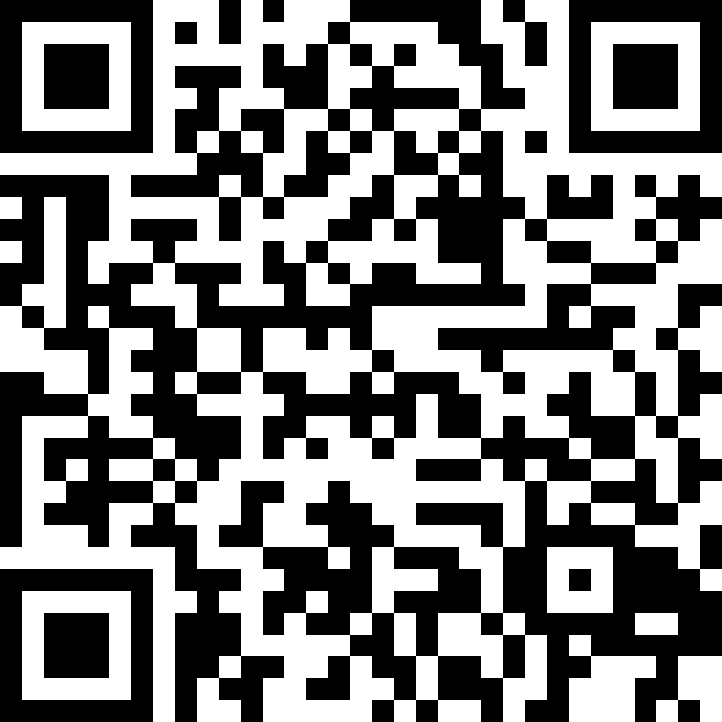 В разделе «Поступающим» выберите интересующий уровень образования: ❑ Кадетский корпус ❑ Среднее профессиональное образование ❑ Высшее образованиеДля ознакомления со сферами профессиональной деятельности выпускников академии проходите по QR-коду: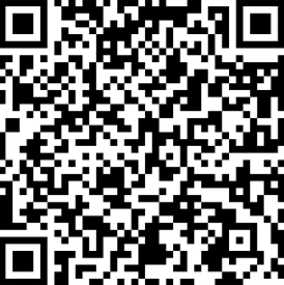 Если остались вопросы, позвоните по телефону приемной комиссии:- по бюджетной основе тел.: 8 (905) 109-32-93,- по платной основе тел.: 8 (905)109-37-48,или напишите письмо на электронную почту приемной комиссии:pk@edufire37.ru .Официальный сайт академии: https://edufire37.ru .Академия находится по адресу: г. Иваново, проспект Строителей, д. 33.